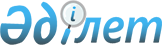 Каменка ауылдық округі әкімінің 2009 жылғы 14 қыркүйектегі № 1 "Каменка ауылының көшелеріне атаулар беру туралы" шешіміне өзгеріс енгізу туралыАқмола облысы Астрахан ауданы Каменка ауылы әкімінің 2017 жылғы 12 мамырдағы № 1 шешімі. Ақмола облысының Әділет департаментінде 2017 жылғы 2 маусымда № 5980 болып тіркелді
      РҚАО-ның ескертпесі.

      Құжаттың мәтінінде түпнұсқаның пунктуациясы мен орфографиясы сақталған.
      "Қазақстан Республикасының әкімшілік-аумақтық құрылысы туралы" Қазақстан Республикасының 1993 жылғы 8 желтоқсандағы Заңының 14 бабының 4) тармақшасына, "Қазақстан Республикасындағы жергілікті мемлекеттік басқару және өзін-өзі басқару туралы" Қазақстан Республикасының 2001 жылғы 23 қаңтардағы Заңының 35 бабының 2 тармағына сәйкес, Каменка ауылының әкімі ШЕШІМ ҚАБЫЛДАДЫ:
      1. Каменка ауылдық округі әкімінің "Каменка ауылының көшелеріне атаулар беру туралы" 2009 жылғы 14 қыркүйектегі № 1 шешіміне (Нормативтік құқықтық актілерді мемлекеттік тіркеу тізілімінде № 1-6-107 болып тіркелген, 2009 жылғы 30 қазандағы "Маяк" аудандық газетінде жарияланған) келесі өзгеріс енгізілсін:
      шешімнің кіріспесі келесі редакцияда жазылсын:
      ""Қазақстан Республикасының әкімшілік-аумақтық құрылысы туралы" Қазақстан Республикасының 1993 жылғы 8 желтоқсандағы Заңының 14 бабының 4) тармақшасына, "Қазақстан Республикасындағы жергілікті мемлекеттік басқару және өзін-өзі басқару туралы" Қазақстан Республикасының 2001 жылғы 23 қаңтардағы Заңының 35 бабының 2 тармағына сәйкес, 2009 жылдың 15 сәуірдегі Каменка ауылы тұрғындары жиынның хаттамасын ескере отырып, Каменка ауылдық округінің әкімі ШЕШІМ ҚАБЫЛДАДЫ:".
      2. Осы шешімнің орындалуын бақылауды өзіме қалдырамын.
      3. Осы шешім Ақмола облысының Әділет департаментінде мемлекеттік тіркелген күннен бастап күшіне енеді және ресми жарияланған күннен бастап қолданысқа енгізіледі.
      "КЕЛІСІЛДІ"
      12.05.17ж.
      12.05.17ж.
      12.05.17ж.
					© 2012. Қазақстан Республикасы Әділет министрлігінің «Қазақстан Республикасының Заңнама және құқықтық ақпарат институты» ШЖҚ РМК
				
      Каменка ауылының әкімі

Л.Огневская

      Астрахан ауданының
"Мәдениет және тілдерді
дамыту бөлімі"
мемлекеттік мекемесінің
басшысы

Г.Карасаева

      Астрахан ауданының
"Құрылыс, сәулет және
қала құрылысы бөлімі"
мемлекеттік мекемесінің
басшысы

Н.Кулаков

      Астрахан ауданының
"Экономика және қаржы
бөлімі" мемлекеттік
мекемесінің басшысы

Ғ.Шонабаева
